بطاقة تقنية لعرض حال واجب منزليبعض الدوافع التي أدت إلى اختياره:ت1 : ترسيخ كيفية حساب مجموع جبري عن طريق تبسيطه وكيفية حساب مجموع او فرق عددين نسبيين.ت2 : نظرا لأهمية النسبة المئوية واستعمالاتها في الحياة نركز على كيفية حساب نسبة مئوية انطلاق من مقدار معلوم باستعمال طريقة    الرابع المتناسب أو الاستنتاج.كيفية قراءة(استخراج) معطيات إحصائية من جدول وتمثيلها بمخطط أعمدة.ت3 : نظرا لعدم تمكن بعض التلاميذ من انشاء مثلثات انطلاقا من متباينة مثلثية أوإنشاء دائرة محيطة بمثلث اخترنا  هذا التمرين .الاخطاء الشائعة :الفروع التي سيتم تصحيحها داخل القسم :التمرين 1 : (4ن)A= -11,1              (ن2)B= -5                   (ن2)التمرين 2 : (9ن)النسب المئوية:النسبة المئوية التي تمثل عدد التلاميذ المتفوقين هي89.66 % .                            (2ن)النسبة المئوية التي تمثل عدد التلاميذ الغير المتفوقين هي10.34 %.            (2ن)تمثيل النتائج بمخطط أعمدة:                                                                           (4ن)نكمل جدول التناسبية الاتي من اجل سلم الرسم:       = 0.5  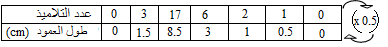 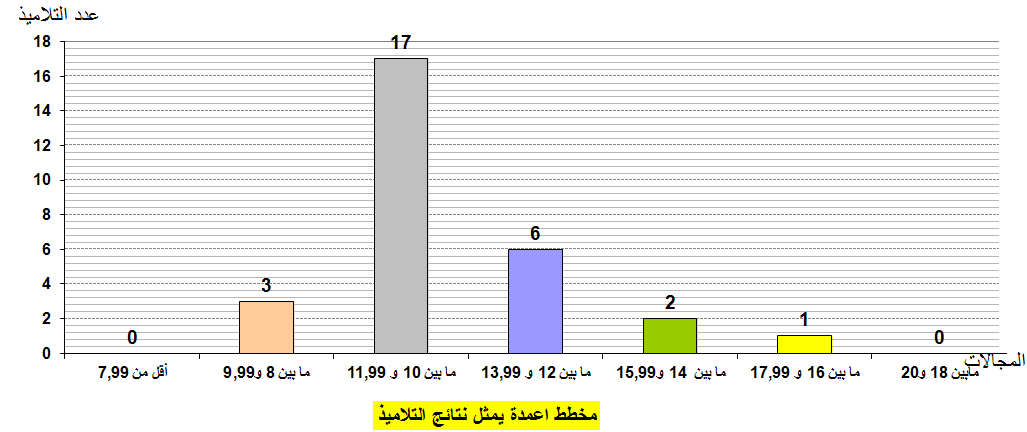 عدد التلاميذ المتفوقين هو 26 ويمثل نسبة مئوية تقدر ب 89.66 % اذن نقول أن مستوى تلاميذ هذا القسم جيد.          (1ن)التمرين 3: (6ن). انشاء المثلث ABC حيث  :       AB= 4cmو  AC= BC =6 cm          (3ن)انشاء الدائرة (C) المحيطة بالمثلث  ABC.                                            (3ن)حوصلة النتائج :تسليم الأوراق للتلاميذ.نصائح وتوجيهات.الخطأالصوابالتبريرA= (-4)-(+5)+(-2,1)A= (-4) + ( + 5) +(-2,1)A= (-4) +(+5)  -  (+2,1)B= (-6+5) –(+1) +(-3)B= (-6+5) + ( + 1) +(-3)A= (-4) +(-5) +(-2,1)B= (-6+5) + (-1) +(-3)إضافة معاكس العدد المطروح. العلاماتعدد التلاميذالنسبةالنسبة   10فما فوق827.59%27.59%أقل من 101344.83%44.83%الذين لم يحضروا الواجب827.59%27.59%تمثيل النسب بمخطط دائري: تمثيل النتائج بمخطط أعمدة:تمثيل النسب بمخطط دائري: تمثيل النتائج بمخطط أعمدة:عدد التلاميذالنسبة لم يحضروا الواجب827.59%27.59%أقل من 4724.14%24.14%ما بين 4 و 7,99517.23%17.23%ما بين 8 و 9,9913.45%3.45%ما بين 10 و 11,99310.34%10.34%ما بين  12 و13,9926.90%6.90%ما بين 14 و 15,9913.45%3.45% 16فما فوق26.90%6.90%المجموع29100.00%100.00%